Republic of the Philippines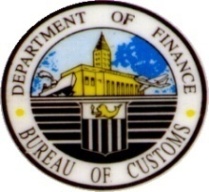 Department of FinanceBUREAU OF CUSTOMSCollection District II – BMANILA INTERNATIONAL CONTAINER PORTNOTICE OF PUBLIC AUCTION	Pursuant to the provisions of Section 2601 to 2610 of the Tariff and Customs Code of the Philippines, as amended, in relation to CAO 10-2007 dated November 28, 2007 and other relevant Customs Memorandum Orders, there will be Public Auction Sale through Sealed Bidding to be conducted by the Auction and Cargo Disposal Division, Manila International Container Port on:	                                                        Public Auction:  June 28, 2016Start of Auction		:	2:30 P.M.Place				: 	Conference Room, Office of the District Collector				Ground Floor, MICP Building				North Harbor, Isla Putting Bato, Tondo, ManilaPublic Viewing of Merchandise and pre-bid conference for all qualified bidders will be on:  June 27, 2016	In the event of a failed bidding, the second auction shall be conducted on the third business day following the first bidding, except as to perishable items/goods, which may be auctioned again on the following business day. Terms and Conditions of Public Auction:Filing of Bidder’s Registration Form (with name, address and TIN), together with the latest certified true copy of Income and/or Business Tax Returns duly stamped and received by the Bureau of Internal Revenue (BIR) with a validated tax payment made thereon, and NFA/SRA  License, at least two (2) days prior to the day of auction.Registration on the logbook for registered bidders indicating the name, address and TIN to be made with the Chief, ACDD one (1) day before the date of actual bidding until exactly an hour immediately preceding the time of actual bidding; thereafter registration is closed.Payment of non-refundable Php2,020.00 Registration Fee.Posting of duly receipted bond in cash or, manager’s check particularly sugar shipments (which shall be subject to verification with the issuing bank) in an amount equivalent to twenty percent (20%) of the floor price for each sale lot. The bond shall be refunded to the losing bidder after the closing of the auction. The bond shall not, however, be required when the floor price of a sale lot is less than ten thousand pesos (Php10,000.00). Must be submitted at least two (2) days prior to the day of auction.Payment of highest bidder in cash or manager’s check at least fifty percent (50%) of the bid price on the spot upon announcement of the winning bid as duly certified to by the Auction Committee and the COA representative. The remaining balance of 50% shall be paid on the succeeding business day.Payments with Cashier’s / Manager’s Check / Cash to the BOC / MICP shall bear the following:BUREAU OF CUSTOMS IFO NAME OF BIDDER.The auction shall be conducted through sealed bids, which shall be submitted and opened in public by the Auction Committee at a time, date and place specified in the Notice of Auction Sale. The highest bid shall be declared as the winner except when clustering occurs.  Clustering occurs when the difference between the highest and the second highest bid is within ten percent (10%) of the highest bid. In such case, an open-bidding shall be conducted among the bidders of the particular sale lot who are present with the highest bid serving as the new floor price. Only bids raised by three percent (3%) more than the new floor price shall be considered and the highest bid in the open-bidding shall be declared as the winner. Otherwise, the highest sealed bid shall be declared as the winner.A failed bidding shall be declared by the Auction Committee when any of the following circumstances occurs:When there is only sealed bid, the same shall not be opened;When there are two sealed bids but there is only one bid higher than the floor price;When the highest bidder fails to comply with any of the payments required in Section 9 thereof, said bidder shall be disqualified from participating further in the auction sale and when applicable, the negotiated sale thereof without prejudice to the forfeiture of the cash bond and any payment made and imposition of other sanctions as may be warranted.When a failed bidding is declared, the sale lot shall be offered in a second auction to be held on the third business day after the first failed auction at the same floor price without need of further advertisement/posting. In case of perishable goods, the second auction shall be conducted on the first business day following the first failed bidding.         For further details, please contact Mr. Gerardo M. Macatangay, Chief, Auction and Cargo Disposal Division, MICP, Tel No.245-4101 loc. 2283 or 247-0977.ANTONIO MELITON T. PASCUALOIC-District Collector, MICP1. Sale Lot No. 6-65-2016Consignee: Sanfred Trading                            S.I. No. 034-2016, 039-2016, 040-2016 Date of Arrival: 4-24-2016Total Floor Price: Php14,036,000.00                                    @P2,000/bag      11x40’ containers Refined SugarApproximately 7,018 bagsBrand Name: Cristalla/Korach/MITR PHOLContainer Nos. MAGU5621129, DRYU9295380,TEMU7846450                      MAGU5604775, CRSU9225236, DFSU6238710                      DFSU7279483, BSIU9190470, BSIU9743642                        TCNU6801764, TSTU0519571 “ AS IS WHERE IS ”Location: ICTSI-CYAdditional Requirements:      Interested Bidders must be SRA Registered as “B” or Domestic Market. Thus, it can be bidded out  to 2015-2016 SRA Registered Sugar.The Winning Bidder shall be required to Pay the monitoring fee to SRA of  P33.00 per Lkg-bag  Representatives from SRA, OCOM, ESS, CIIS, POS, ODC and COA shall be invited to witness the release.2. Sale Lot No. 6-66-2016Consignee: G.I. Home Corporation                    Junay Corporation                           S.I. No. 033-2016, 036-2016, 032-2016              035-2016, 038-2016 Date of Arrival: 3-28-2016Total Floor Price: Php7,466,000.00                                  @P2,000/bag      6x40’ containersRefined SugarApproximately 3,733 bagsBrand Name: Korach/Thai RoongruangContainer Nos. PONU8243933, MRKU3333734, MRKU3055799                          MSKU8857633                            DAYU6107273, MSKU8947300 “ AS IS WHERE IS ”Location: ICTSI-CYAdditional Requirements:      Interested Bidders must be SRA Registered as “B” or Domestic Market. Thus, it can be bidded out  to 2015-2016 SRA Registered Sugar.The Winning Bidder shall be required to Pay the monitoring fee to SRA of  P33.00 per Lkg-bag  Representatives from SRA, OCOM, ESS, CIIS, POS, ODC and COA shall be invited to witness the release.4. Sale Lot No. 6-67-2016Consignee: Goldrich Industrial                     PackagingA.P. No. 1156-2016, 1155-20161154-2016, 1153-2016, 1152-20161151-2016, 1150-2016, 1149-20161148-2016, 1147-2016, 1146-20161145-2016, 1144-2016, 1143-2016132-2016, 133-2016Date of Arrival: 11-18-2014, 11-20-2014            1-5-2014, 12-25-2014, 1-11-2015            1-10-2015, 2-9-2015Total Floor Price: Php1,728,000.00	38x40’ and 6x20’ containersExpanded Piocelan Beads Pospd-30/Polyethylene Beads Eperan-EM/Expandable Polystyrene Beads Kane Pearl 
Expanded Polyprophylene BeadsApproximately 216,000kgs.Container Nos.   TCNU7523190, TCLU5494558, TCLU5351109 TEMU7159284, OOLU8804189, TCNU5586076, NYKU5630207 GLDU5543948  BMOU4986048 EMCU9754837  EGSU9050884,  HMCU9104834, EGHU9018512,  TCLU6642074,  NYKU4888408,  TCLU8734800  NYKU5126623  TRLU7443040,  NYKU5506080,  EITU1472659 XINU8022115 EISU9339417,  EISU9240569, EMCU3544197  EITU1052928 AMFU8915893, EITU1470722, OCGU8092622  EISU9085436, TEMU6246928, EISU9353971, SEGU4879237 DFSU6678149, OOLU9625228, TCLU1559162, TCLU8751773 OOLU9415659,TRLU9480166,  NYKU8095336,  WHLU0443340 WHLU2518242,WHLU0520615,  TTNU4291896      BMOU2056037,         		 “ AS IS WHERE IS ”Location: ICTSI-CY5. Sale Lot No. 6-68-2016Consignee: Apo International TradingS.I. No. 454-2014 Date of Arrival: 2-19-2014Total Floor Price: Php300,000.001x40’ containerFootwear, Plastic Shoe Mold, Wiper BladePiston/Piston Ring, ETC.Container No. FCIU9346530   “ AS IS WHERE IS ”Location: ICTSI-CYContainer are Subject to X-Ray Scanning prior to release to be coordinated with ESS.